Päivämäärä 13.4. 2017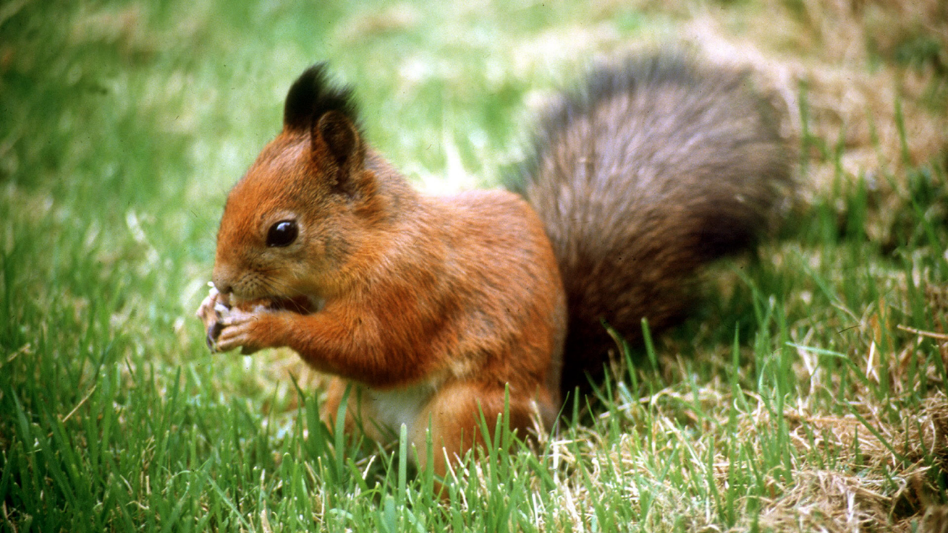 Kari karvakasa voitti syöntikilpailun. Syötyään 51tammenterhoa. 2sian saanut söi 49tammenterhoa.kilpailu pidettiin pähkinäsalmensillalla. Haastattelu kari Karvakasalle  toimittaja sanoi miten voitit syöntikilpailun? Syömällä vastasi Kari Karvakasa vastasi. Niinpä tietenkin sanoi haastattelija.Kurrelans -Syöntikilpailu kari karvakasalle